Les retraités ne sont pas seulement en colère...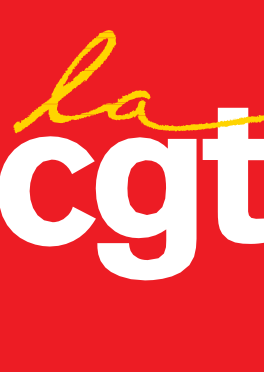 Ils veulent une revalorisation de leurs pensionsPour  justifier  les  mesures  qui  réduisent  le  pouvoir  d’achat  des  retraités,       le gouvernement d’Emmanuel Macron affirme vouloir favoriser « ceux qui travaillent » ou encore « ceux qui font tourner le pays ». Mais comment peut-on les croire ?!Car pour le  président  de  la  République,  ceux  «  qui  font  tourner  le  pays  » ce sont « les premiers de cordée », autrement dit les grandes fortunes du pays   et le grand patronat. Ceux à qui il ne demande jamais de « faire un effort » alors qu’ils pourraient le faire sans mettre en péril leur immense patrimoine.Bien au contraire, il leur a accordé tous les privilèges : suppression de l’Impôt Solidarité sur la Fortune, réduction de la fiscalité sur les dividendes et le capital, exonérations fiscales de toutes sortes et sans jamais vraiment inquiéter les évadés fiscaux et les fraudeurs.Sous la présidence d’Emmanuel Macron, les plus riches n’ont jamais amassé autant d’argent : record battu cette année avec un montant de 431 milliards soit une hausse de 15% en moyenne. Le plus riche d’entre eux, Bernard Arnaud, a vu sa fortune augmentée de 50 %.Selon le Président,  ces faveurs devaient favoriser l’investissement et l’emploi. Les investissements stagnent, les prévisions de croissance sont   revues   à   la   baisse. Le chômage a encore augmenté. Les salaires ?Une maigre   augmentation par la suppression descotisations  sociales,  compensée  par  la hausse de la CSG. Ce qui revient à  faire financer par les retraités, à la place des employeurs, des prestations dontils   ne   bénéficient   jamais,   indemnités de chômage et congés de maladie et maternité.Préserver et augmenter le pouvoir d’achat des retraités, contrairement à ce qu’affirment nos gouvernants, est très utile àl’économie du pays.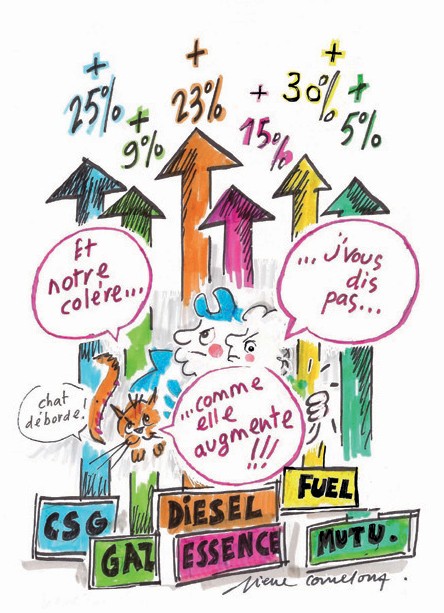 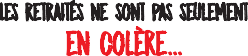 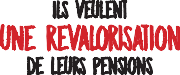 L’immense majorité des retraités  ne  spéculent   pas,  ni  ne  placent  leur  argent dans des paradis fiscaux. Ils l’injectent dans l’économie.Selon  le  CREDOC,  les  plus   de  50  ans  représentent  48% de   la    consommation    totale de la France. Ils assurent  64%du marché de la santé, 60% 
de l’alimentation, 58% de l’équipement, 57% des  loisirs  et un tiers des jouets sont achetés par les retraités.Ils sont le cœur  d’une  nouvelle  industrie, la « silver économie », emplois à domicile, télé-assistance et sécurité, qui va générer  la création de 350 000 emplois d’ici 2020. Ils consacrent 4 % de leurs revenus soit 10 milliards à leurs enfants et petits enfants… Et que dire de leur contribution aux activités associatives socialement précieuses pour compenser le désengagement de l’Etat.Au total, c’est près de 5 milliards de pouvoir d’achat qui aura été prélevé sur les pensions. L’exonération par tiers de la taxe d’habitation représente cette année 1,2 milliards seulement. Mais de plus, cela va se traduire par des suppressions d’aides et de services dans les municipalités que l’Etat aura privé de ressources. Les retraités en particulier se verront privés de toutes sortes d’aides dans les villes et les villages. A cela s’ajoutent  les augmentations de carburants, du fuel, du gaz, des mutuelles, la réduction de l’aide au logement…Les retraités sont et seront lourdement frappés. Toutes les prévisions montrentque le niveau de vie des retraités va baisser au minimum de 20 % d’ici à 2035. Cela n’est pas acceptable sur le plan humain, mais ne l’est pas non plus sur le plan économique  et social. Pas question de laisser faire. Nous sommes 16 millions	Le gouvernement fait  semblant  d’ignorer  le rôle que jouent les retraités  dans tous les domaines de notre société. Il ne peut mépriser à ce point le rôle  qu’elles  et ils ont joué dans la production des richesses de la France. En réalité, il craint la colère des retraités et surtout leur résistance et leurs actions. Nous n’allons pas le rassurer. Nous allons multiplier les initiatives dans tout le pays.Dans les villes et les villages, les retraités CGT vont au devant de leurs « collègues retraités » pour débattre de leurs situations, certains sont en grande difficulté,  définir  les modes d’actions qui rassemblent largement les retraités. Car nous ne sommes pas seulement en colère, nous voulons que nos retraites soient revalorisées à la hauteur de ce qui nous a été injustement prélevé.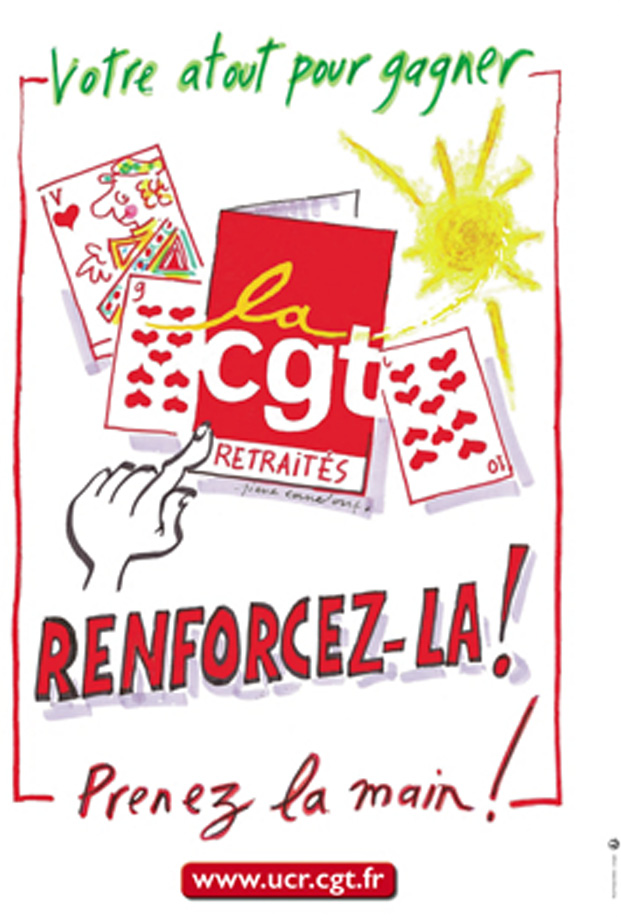 